Université : Larbi Ben M’Hidi,  Oum el Bouaghi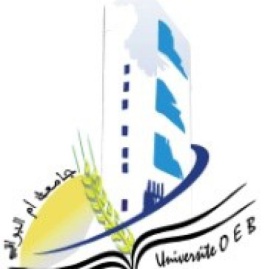 Faculté : Institut des sciences  techniques et appliquées (ISTA)Département : Génie BiologiqueFilière : Sciences alimentairesSpécialités : Valorisation et qualité des produits agroalimentaires Niveau : L1/S2 (2019/2020)Enseignant : LATRECHE BILALModule : Méthodes analytiques microbiologie et sécuritéTP 03 :Etude du métabolisme oxydatif ou fermentaires Cher : Escherichia Coli (Entérobactérie) et Saccharomyces Cereviceae (levure)IntroductionLes micro-organismes tirent leur énergie de la  dégradation de substrats carbonés par déshydrogénation. On distingue plusieurs types métaboliques selon la nature de l'accepteur final d'hydrogène et la dégradation plus ou moins complète du substrat.Lorsque la dégradation du substrat est complète, on parle de métabolisme « respiratoire » ou oxydatif, lorsqu'elle est incomplète, on parle de métabolisme fermentaire : dans ce cas, il y a formation de métabolites organiques divers (déchets du catabolisme). ObjectifLes techniques utilisé pour l’identification d’un microorganisme sont nombreuses et varient en fonction de la nature du germe étudié : levure, moisissure, bactérie, ou même en fonction du groupe microbien. L’identification peut se réaliser à partir des caractères morphologiques, culturaux, biochimiques, physiologiques …etc.  Parmi ces caractères on trouve le « type de métabolisme ». Matériel et produitsMode opératoireCette méthode est employée fréquemment pour les levures mais aussi pour certaines bactéries. Préparation des milieux de cultures (avec ajustement du pH).Stérilisation du matériel et des milieux.Ensemencement et incubation des milieux.Lecture et mesure du pH final des milieux.  QuestionsNoter les observations pour chaque tube.Expliquer ces résultats. Donner votre conclusion générale.Matériel Indicateur de pHpH mètreTubes à essai stérileCloches de DurhamAutoclaveEtuvePipettes PasteurBec benzèneBouillon NutritifQtéPeptone10 gExtrait de viande5 gChlorure de sodium5 gEau distillée1 LpH 7,2pH 7,2Stérilisation : 120°C/20 minutesStérilisation : 120°C/20 minutesBouillon TGYQtéTrypticase30 gExtrait de levure20 gGlucose5 gEau distillée1 LpH 7,2pH 7,2Stérilisation : 120°C/20 minutesStérilisation : 120°C/20 minutes